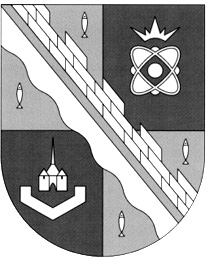 администрация МУНИЦИПАЛЬНОГО ОБРАЗОВАНИЯ                                        СОСНОВОБОРСКИЙ ГОРОДСКОЙ ОКРУГ  ЛЕНИНГРАДСКОЙ ОБЛАСТИРАСПОРЯЖЕНИЕот 24/07/2023 № 181-рОб утверждении результатов мониторинга закупок товаров, работ, услуг для обеспечения муниципальных нужд муниципального образования Сосновоборский городской округ за первое полугодие 2023 годаВ соответствии с постановлением администрации Сосновоборского городского округа от 24.12.2020 № 2602 «Об утверждении Правил осуществления мониторинга закупок товаров, работ, услуг для обеспечения муниципальных нужд муниципального образования Сосновоборский городской округ»: Утвердить отчет о результатах мониторинга закупок товаров, работ, услуг для обеспечения муниципальных нужд муниципального образования Сосновоборский городской округ за первое полугодие 2023 года согласно приложению к настоящему распоряжению.Отделу по связям с общественностью (пресс-центр) комитета по общественной безопасности и информации администрации разместить настоящее распоряжение на официальном сайте Сосновоборского городского округа.Контроль за исполнением настоящего распоряжения оставляю за собой.Глава Сосновоборского городского округа                                                             М.В. ВоронковИсп. Серебрякова А.С. 6-28-51 БОСОГЛАСОВАНО: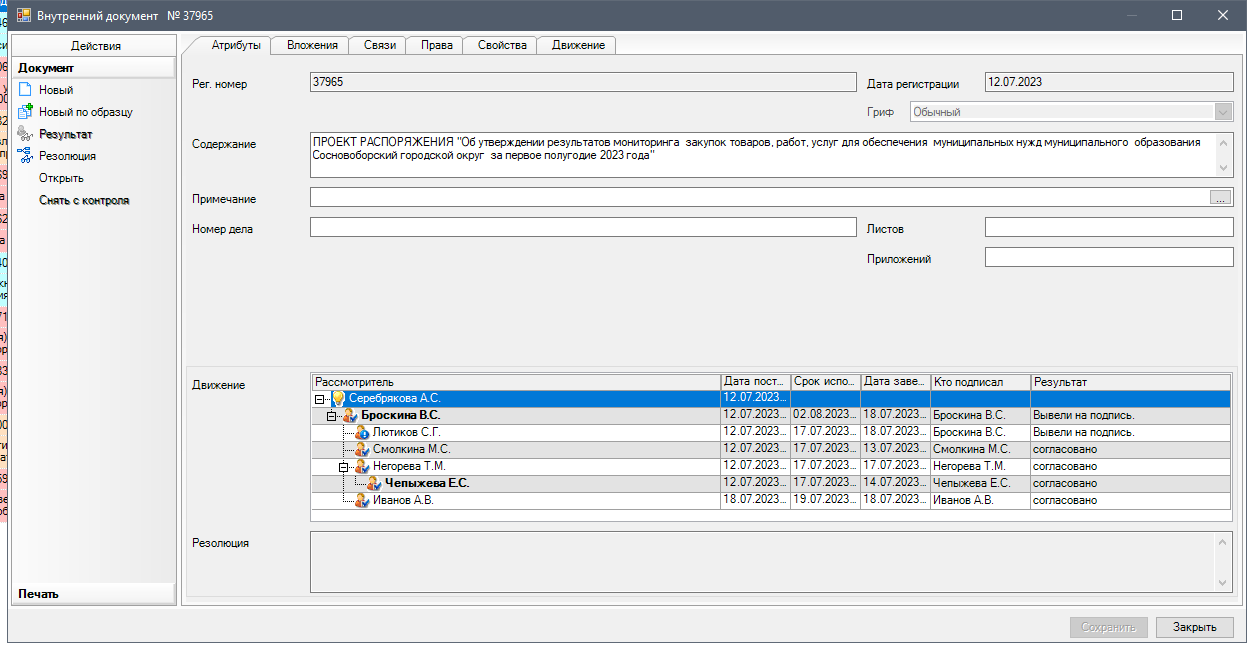 Рассылка: Юр. отдел, ОМЗ, КФ, ЦБ, КО, КУМИ, МКУ "ЦАХО", пресс-центр, прокуратураУТВЕРЖДЕНраспоряжением администрации Сосновоборского городского округаот 24/07/2023 № 181-р(Приложение)Отчет о результатах мониторинга закупок товаров, работ, услуг для обеспечения  муниципальных нужд муниципального образования Сосновоборский городской округ за первое полугодие 2023 годаN п/пПоказатель оценкиПоказатель оценки1221Количество объявленных процедур (по количеству)1722Количество объявленных процедур (по сумме)435 638 111,643Количество процедур, не приведших к заключению контракта (по количеству)254Количество процедур, не приведших к заключению контракта (по сумме)143 332 436,095Количество процедур, в которых не подана ни одна заявка (по количеству)146Количество процедур, в которых не подана ни одна заявка (по сумме)82 152 348,477Количество процедур, в которых не признана соответствующей ни одна заявка (по количеству)68Количество процедур, в которых не признана соответствующей ни одна заявка (по сумме)1 538 178,889Количество процедур, в которых подана только одна заявка (по количеству)6010Количество процедур, в которых подана только одна заявка (по сумме)166 059 829,9711Количество состоявшихся процедур (по количеству)9112Количество состоявшихся процедур (по сумме)157 899 567,9913Количество несостоявшихся процедур, которые приведут к заключению контракта (по количеству)5614Количество несостоявшихся процедур, которые приведут к заключению контракта (по сумме)134 406 107,5615Среднее число поданных заявок на участие в процедурах, которые приведут к заключению контракта3,416Среднее число допущенных заявок на участие в процедурах, которые приведут к заключению контракта3,117Количество контрактов, заключенных по результатам процедур (по количеству)14518Количество контрактов, заключенных по результатам процедур (по сумме)259 500 328,0719Количество контрактов, заключенных по результатам несостоявшихся процедур (по количеству)5620Количество контрактов, заключенных по результатам несостоявшихся процедур (по сумме)133 628 347,1221Экономия средств бюджета по результатам процедур28 225 104,6422Количество контрактов, договоров, заключенных с единственным поставщиком (по количеству)272123Количество контрактов, договоров, заключенных с единственным поставщиком (по сумме)215 916 919,7424Среднее число поданных заявок на контракт3,425Среднее число допущенных заявок на контракт3,1